作 者 推 荐犯罪小说家威尔·卡弗（Will Carver）作者简介：威尔·卡弗（Will Carver）现在居住在雷丁，他的青年岁月在西德各地度过。卡弗喜欢锻炼身体，也喜欢锻炼他的思想，他经营着自己的健身和营养公司，不过他更喜欢谈论他的写作，而不是作为一个素食主义者谈论如何摄入足够的蛋白质。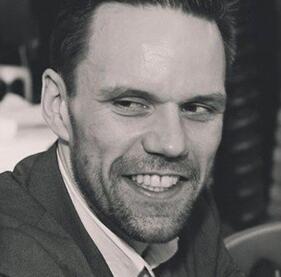 他已经出版过四部詹纽瑞·戴维惊悚系列（JANUARY DAVID thriller series）作品，它们分别是《第四个女孩》（GIRL 4，UK: Arrow，2011)、《2》（THE TWO，UK: Arrow，2012)、《绝命之地》（DEAD SET，UK: Arrow，2013)、《心中的杀手》（THE KILLER INSIDE，UK: Arrow，2013)。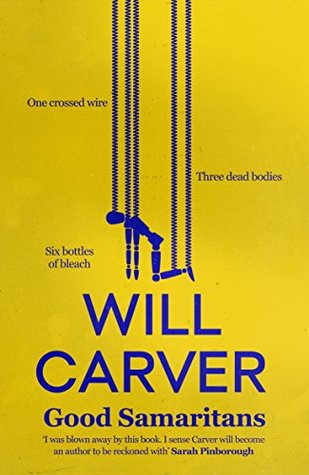 中文书名：《好心人》英文书名：GOOD SAMARITANS作    者：Will Carver出 版 社：Orenda books代理公司：Blake Friedmann/ANA/Claire Qiao页    数：320页出版时间：2018年11月代理地区：中国大陆、台湾审读资料：电子稿类    型：惊悚悬疑内容简介：    《好心人》是一部黑暗而大胆的新概念惊悚小说，它具备了成为畅销书的各种要素：一根交叉电话线、三具尸体和六瓶漂白剂。赛斯·鲍曼（Seth Beauman）睡不着觉。他经常熬夜到很晚，给电话簿上的陌生人打电话，希望能和陌生人找到共鸣，而他的妻子梅芙（Maeve）则在楼上睡得踏实。一根交叉的电话线，使想自杀的哈德利·瑟夫（Hadley Serf）结识了赛斯，她以为与自己聊天的是一个好心人。但是，这个看似无害的深夜爱好，对赛斯和哈德利来说，变成了更重要的东西。不久，他们的深夜聊天就变成了白天的会面。儿当赛斯把哈德利带回家时，这个关系异常的爱情故事演变为更加黑暗的东西——死亡。梅芙不敢相信赛斯又做了这件事。她再次修剪别人的指甲，去除痕迹，烧毁衣服，用塑料袋把某人的尸体装进去，这真令她难以置信。她也无法相信新闻里的警察犯了这么大的错误，不敢相信她和赛斯又说话了，又做爱了。这可能不是传统的婚姻咨询，但它无疑行之有效。最起码到目前为止依然行之有效。    因为有人在赛斯杀害哈德利的那天晚上目击到了他。他想要的不仅仅是正义。他也想尝一尝这么做的滋味。《好心人》令人惊讶，黑暗而性感，情节比故事里的角色的心情更加紧张。这是一部极具创意的惊悚小说，颠覆了读者对它的期望。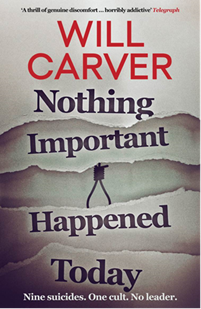 中文书名：《今日无要事》英文书名：NOTHING IMPORTANT HAPPENED TODAY作    者：Will Carver出 版 社：Orenda代理公司：Blake Friedmann/ANA/Claire Qiao页    数：276页出版时间：2019年11月代理地区：中国大陆、台湾审读资料：电子稿类    型：惊悚悬疑本书入围2020年度犯罪小说奖（Theakston Old Peculier Crime Novel of the Year Award）长名单，该奖项每年授予英国和爱尔兰最杰出的犯罪小说作家，更多信息请访问网站：http://blakefriedmann.co.uk/news/double-bfla-crime-longlistinghttps://harrogateinternationalfestivals.com/news/theakston-old-peculier-crime-novel-longlist/短名单将于6月8日公布。获奖者将于7月23日宣布。内容简介：    “你要怎样阻止一个没人知道自己是其中成员的邪教呢？”    九位自杀者。    一个邪教    没有领导人物    九个人在一天晚上来到达切尔西桥。他们此前从未见过面。他们彼此互不相识。但他们都是来这里自杀的。他们没有说话，也不会倒数三个数。他们没必要这么做。他们知道事情会怎样。那天早晨，他们每个人都收到了一封信，信封里一共有两张纸，其中一张是预先写好的遗书，而另外一张上只写着四个字：今天没发生什么大事。这就是他们得知自己被选为“被选中的人”这个组织的成员的过程，这是一个神秘的自杀邪教，其中的成员相互之间都不认识。    这九个陌生人，每个人都把一根绳子缠在桥上，然后再把绳子套在自己的脖子上。他们等待。一列火车在桥的另一侧停下，与此同时，他们全都开始奔跑，跳下去，迎接自己的死亡。那列火车上有32个人目睹了这一事件。他们其中的两人将成为下一轮的自杀者。到了早上，“被选中的人”出现在世界各地：德国发生了斩首事件；波尔多一所大学里发生了公共枪击事件；在伊利诺伊州，一支球队站在足球场中心圆圈周围，每人都把手中的枪抵在站在自己右侧的人的太阳穴上，并同时扣动了扳机。这变成了一个社会运动，一个沉寂了四年的社交媒体页面，突然有了成千上万的关注者，人们去那里讨论自杀事件，或争论，或询问如何获得会员资格。    警方在努力寻找邪教成员之间的关联，希望能找到那个并不存在的领导人。扬·莱万特（Young Levant）进入了他们的视野，他是切尔西桥上的九名自杀者之一，媒体称其为“光中人”。他的叔叔——一名退休的警探——也正在进行自己的调查，他要找出真相，证明自己侄子的清白。    但是，你要怎样阻止一个没人知道自己是其中成员的邪教呢？在两名目击者跳楼身亡的一周后，全伦敦又有20封这样的信件被拆开，它们的内容完全相同。那天晚些时候，收到信件的这些陌生人都来到了塔桥：“老师”是第一个，“侦探”则排在最后。    《今日无要事》的叙述在第三人称和一个疯子般冰冷的第一人称之间交替进行，小说情节复杂，构思巧妙，它将把你引向一个出人意料，但令人满意的结局。媒体评价：    “这本书远不止一次对集体自杀的黑暗、激烈的探索。卡弗揭露了我们在21世纪面临的缺陷和困境，他创作了一部极具原创性的国情咨文小说。”----《文学评论》（Literary Review）    “奇异的悬疑小说中包裹着沉重的虚无主义……怪异，且引人入胜。”----《泰晤士报》（The Times）    “这部摄人心魄的小说以一种简洁的叙述方式、大量有趣的有关邪教心理的信息，以及对即将结束的生命的充满紧张感的描写，位现代生活描绘出一幅令人沮丧但发人深省的画面，它既毛骨悚然，又似是而非，且充满了幻想。”----劳拉·威尔逊（Laura Wilson），《卫报》（The Guardian）中文书名：《辛顿·霍洛的死亡之旅》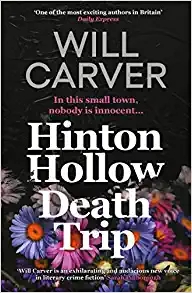 英文书名：HINTON HOLLOW DEATH TRIP作    者：Will Carver出 版 社：Orenda Books代理公司：Blake Friedmann/ANA/Claire Qiao页    数：276页出版时间：2021年3月代理地区：中国大陆、台湾审读资料：电子稿类    型：惊悚悬疑内容简介：在一座乡村小镇历史上的被黑暗笼罩和侵袭的五天里，发生了一系列邪恶的事件，作者在这部高概念的惊悚小说中，将之讲述出来。“也许是犯罪小说领域趣味性和原创性最高的作家。”——卢卡·韦斯特（Luca Veste）  这是一个小故事，发生在一处人口不多的小镇上，如果没有发生这件事，你一定不会知道它的名字——辛顿山谷。人口，5120人。小亨利·华莱士（Henry Wallace）那时只有八岁，他已经离家一百英里远的时候，才有人跟他说话。他的母亲把他放在一列火车上，在他的脖子上系了一个标签，要求他在安全的地方待上一星期。因为有东西要来了。《辛顿谷死亡之旅》的故事经由邪恶本身来讲述，在这个乡村小镇的五天历史中，黑暗降临，感染了当地居民，它令人们的行为变得不正常，刺激着他们的不安感，将他们的秘密和欲望推波助澜，再把他们内心压抑的恶毒哄骗出来，展现出他们真实的自我。让他们欺骗。让他们偷窃。让他们互相残杀。佩斯（Pace）警长为了逃避他在城里所做的事，回到了自己儿时的故乡，回归质朴的生活。但是他并非孤身一人回来。恶魔有一项计划。媒体评价：“我从未读过这样原创、惊人、机智、文学的惊悚小说。”----莎拉·品勃拉夫（Sarah Pinborough），Behind Her Eyes的作者, “这是一部紧张刺激、高度原创的小说，出自最被低估的犯罪小说作家之一。”----西蒙·科尼克（Simon Kernick）“文笔优美、巧妙机智、黑暗且令人不安，创意十足。整个阅读过程非常刺激，有种不断被注射肾上腺素的感觉。”----史蒂夫·莫斯比（Steve Mosby），《谋杀密码》（The Murder Code）的作者“奇异，令人欲罢不能。” ----《星期日泰晤士报·犯罪小说俱乐部》（Sunday Times Crime Club）“卡弗创作了一部极具独创性的国情小说。”----《文学评论》（Literary Review）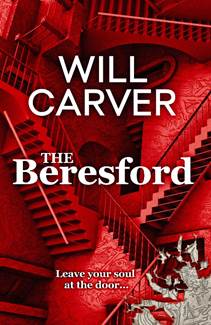 中文书名：《贝雷斯福德》英文书名：THE BERESFORD作    者：Will Carver出 版 社：Orenda Books代理公司：Blake Friedmann/ANA/Claire Qiao页    数：332页出版时间：2021年11月代理地区：中国大陆、台湾审读资料：电子稿类    型：惊悚悬疑内容简介：对贝雷斯福德的房客来说一切都是一样的，贝雷斯福德是城外一座宏伟的老公寓楼……门铃，经常会响……就在城市外面——任何城市，每个城市----都有一座宏伟、宽敞但价格实惠的公寓楼，叫做贝雷斯福德。贝雷斯福德有一个惯例。对梅太太来说，每天都是一样的：早上喝一杯冰镇的黑咖啡，修剪玫瑰，看望房客，喝酒，祈祷和午睡。她从不离开这栋楼。阿贝·施瓦茨也住在贝雷斯福德。他的室友，赛斯，现在已经不再能被成为室友了。因为亚伯刚刚杀了他。再过六十秒，布莱尔·康罗伊就会按响新家的门铃，安倍就会开门。他们会成为朋友。也许是情人。而且，当他们中的一个死亡的时候，就像贝雷斯福德的情况一样，在下一个未知的灵魂到达门之前，还有60秒的时间来隐藏尸体。贝雷斯福德什么都没变，直到门铃响……恐怖，黑暗，扭曲和绮丽的阴谋，《贝雷斯福德》将是犯罪小说的里程碑。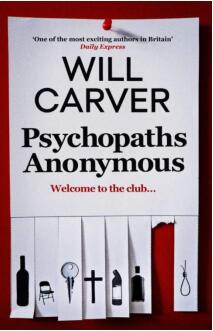 中文书名：《匿名精神病患者》英文书名：PSYCHOPATHS ANONYMOUS作    者：Will Carver出 版 社：Orenda Books代理公司：Blake Friedmann/ANA/Claire Qiao页    数：276页出版时间：2021年11月代理地区：中国大陆、台湾审读资料：电子稿类    型：惊悚悬疑内容简介：    广受好评的作家威尔·卡弗（Will Carver）这次又为读者带来一部黑暗、不可预测、令人激动的原创惊悚小说。    梅芙（Maeve）拥有人们想要得到的一切：一份位高权重的工作，一个美丽的家，接连不断的轻松艳遇。但她也是一名瘾君子：一个对酒、性和杀人有着无尽贪欲的人。    她找不到能够帮助这样的自己的互助小组，于是她自己创建了一个这样的团体。“匿名精神病患者”小组就这样诞生了。他们都是梅芙的朋友。    现在，梅芙正处于正式交往的关系中，她不想让自己的男朋友知道有关匿名精神病患者的事情。但是并不是小组中的每一个成员都能够遵守小组规则，当一名莽撞成员的所作所为引起了警方的注意时，梅芙的饮酒行为开始失控。    她需要停止杀戮，她需要结束这个小组。    但是梅芙似乎没办法放弃对她不好的事情，包括她的新男友……    《匿名精神病患者》（Psychopaths Anonymous）是一部关于爱情、关系、痴迷和性的尖锐、暴力、阴暗、有趣的作品，它也是一部充满震撼力、独创性、不可预测、几乎挑战了一切的惊悚小说。媒体评价：    “康奈尔·伍尔里奇（Cornell Woolrich）等黑色经典作者的读者们定会发现，威尔·卡弗成功地将这一类型移植到了21世纪的环境当中。”----《出版者周刊》（Publishers Weekly），对《今日无要事》（Nothing Important Happened Today）的星级评论“我从未读过这样原创、惊人、机智、文学的惊悚小说。”----莎拉·平伯勒（Sarah Pinborough），《在她眼中》（Behind Her Eyes）的作者，对《辛顿·霍洛的死亡之旅》（Hinton Hollow Death Trip）的评论    “《今日无要事》惊险刺激，极具独创性，它一出版就当之无愧成为经典。”----凯文·维格纳尔（Kevin Wignall），《当我们迷路了》（When We Were Lost）的作者谢谢您的阅读！请将反馈信息发至：乔明睿（Claire）安德鲁﹒纳伯格联合国际有限公司北京代表处
北京市海淀区中关村大街甲59号中国人民大学文化大厦1705室, 邮编：100872
电话：010-82449026传真：010-82504200
Email: Claire@nurnberg.com.cn网址：www.nurnberg.com.cn微博：http://weibo.com/nurnberg豆瓣小站：http://site.douban.com/110577/微信订阅号：ANABJ2002